PLASTYKA KL. 4
TEMAT:  Techniki plastyczne – fotokolażNa poprzedniej lekcji poznałeś zasady tworzenia KOLAŻU.Dziś odmiana tej technik – FOTOKOLAŻ. Jak sama nazwa wskazuje do wykonania pracy 
w tej technice potrzebne są fotografie – zdjęcia. Technika ta wymaga przemyślanego wyboru zdjęć oraz ich wycięcia i zestawienia w taki sposób, aby całość była ciekawa ze względu na dobrane kształty i barwy. Fragmenty fotografii przykleja się do pacy malarskiej bądź rysunku. ZADANIE PRAKTYCZNEPrzygotuj kolaż przedstawiający rodzinę spędzającą czas na różnych czynnościach, np. na grach i zabawach, uprawianiu wspólnego hobby. Wyrównaj brzegi gotowej pracy i naklej ją na arkusz brystolu. Wolne miejsca możesz pomalować kredkami.Co będzie potrzebne: kartka z bloku rysunkowego A4, kartka z bloku technicznego A4, klej, nożyczki, gazety, kredki.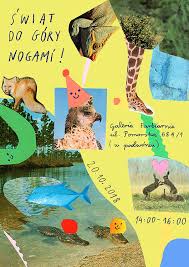 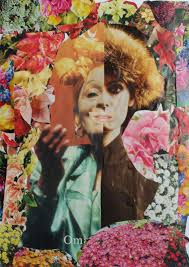 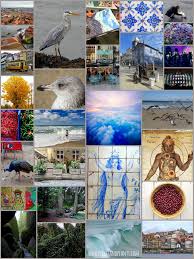 